Submitted to:ComEd2011 Swift DriveOak Brook, IL 60523Submitted by:Guidehouse Inc.150 N. Riverside Plaza, Suite 2100Chicago, IL 60606Contact:This report was prepared by Guidehouse for ComEd. The work presented in this report represents Guidehouse’s professional judgment based on the information available at the time this report was prepared. Use of this report by any other party for whatever purpose should not, and does not, absolve such party from using due diligence in verifying the report’s contents. Neither Guidehouse nor any of its subsidiaries or affiliates assumes any liability or duty of care to such parties, and hereby disclaims any such liability.Table of ContentsIntroduction	1Program Savings Detail	1Cumulative Persisting Annual Savings	4List of Tables and Figures Figure 1. Verified Net Savings by Measure – Electric	3Table 1. Total Annual Incremental Electric Savings - Total	1Table 2. Incremental Electric Savings – Income Eligible	2Table 3. Total Annual Incremental Electric Savings – Non-Income Eligible	2Table 4. CPAS – Electric	4Table 5. CPAS – Other Fuel (Gas + Propane)	5Table 6. CPAS – Total	6IntroductionThis report presents the results of the impact evaluation of the Retail/Online program from the program year from January 1 to December 31, 2023 (CY2023). The program was designed to provide incentives to increase the market share of energy efficient products commonly sold to residential customers. In 2023 this program had five components: Appliance Rebates, Appliance Recycling, ComEd Marketplace, Efficient Choice, and Lighting Discounts. Additional program savings occurred in 2023 stemming from carryover bulbs sold through the Market Rate Lighting component in 2021 and 2022 but not installed until 2023.One measure sold through this program (Smart Thermostats sold through the ComEd Marketplace) are offered jointly to customers served by ComEd, Nicor Gas, Peoples Gas, and North Shore Gas. This report presents the results just for ComEd. The results for the gas utilities will be provided in separate reports.Program Savings DetailTable 1 summarizes the incremental energy and demand savings the Retail/Online Program achieved in CY2023. The gas or other fuel savings are only those that ComEd may be able to claim, which excludes savings the gas utilities claim, either via joint or non-joint programs. The electrification savings are those resulting from fuel switching measures. Table 2 summarizes the savings achieved from income eligible participants and Table 3 summarizes savings from non-income eligible participants. Together they make up the total shown in Table 1. Table 1. Total Annual Incremental Electric Savings - TotalN/A = not applicable (refers to a piece of data that cannot be produced or does not apply).* The “Ex Ante Gross Savings" and “Verified Gross Savings" in row one (Electric Energy Savings - Direct) and row six (Summer Peak Demand Savings) exclude gross carryover savings from CY2021 and CY2022.† The “Verified Net Savings” in row one and row six include net carryover savings from CY2021 and CY2022.‡ The Electric Energy Savings - Direct includes primary kWh savings from efficient measures (includes efficiency savings from fuel switching measures but excludes the fuel switching savings), secondary kWh savings from wastewater treatment, and electric heating penalties. § Gas savings converted to kWh by multiplying Therms * 29.31 (which is based on 100,000 Btu/Therm and 3,412 Btu/kWh) and/or propane savings converted to kWh by multiplying Gallons * 26.77 (which is based on 91,333 Btu/Gallon and 3,412 Btu/kWh). The evaluation team will determine which other fuel savings will be converted to kWh and counted toward ComEd's electric savings goal while producing the portfolio-wide Summary Report. || Electrification savings from fuel switching measures excluding direct efficiency savings. Calculated from net electric savings from increase in kWh consumption and decrease in gas consumption from fuel switching (kWh equivalent). # Total Electric Energy Savings is the sum of the Electric Energy Savings - Direct, the Electric Energy Savings Converted from Other Fuel, and the Electrification Savings from fuel switching. Note: This row does not include carryover gross savings, but the next one includes carryover verified gross savings, for the purpose of recalculating the gross realization rate resulting from including carryover savings (same for the peak demand savings).*† The Peak Demand Savings are savings occurring at coincident Summer Peak period, defined as 1:00-5:00 PM Central Prevailing Time on non-holiday weekdays, June through August. This definition is in accordance with PJM requirement.Note: The program-level NTG values are calculated as Verified Net/Verified Gross. The program-level analysis typically used measure-level deemed NTG values, which are listed here: https://www.ilsag.info/evaluator-ntg-recommendations-for-2023.Source: Evaluation team analysis Table 2. Incremental Electric Savings – Income EligibleFootnotes are defined similarly as found in Table 1.Source: Evaluation team analysisTable 3. Total Annual Incremental Electric Savings – Non-Income EligibleFootnotes are defined similarly as found in Table 1.Source: Evaluation team analysisFigure 1 shows the electric energy savings by measure end use. It includes measure efficiency savings, carryover kWh, secondary water kWh, and electrification savings. It does not include other fuel savings converted to kWh.Figure 1. Verified Net Savings by Measure – ElectricSource: Evaluation team analysis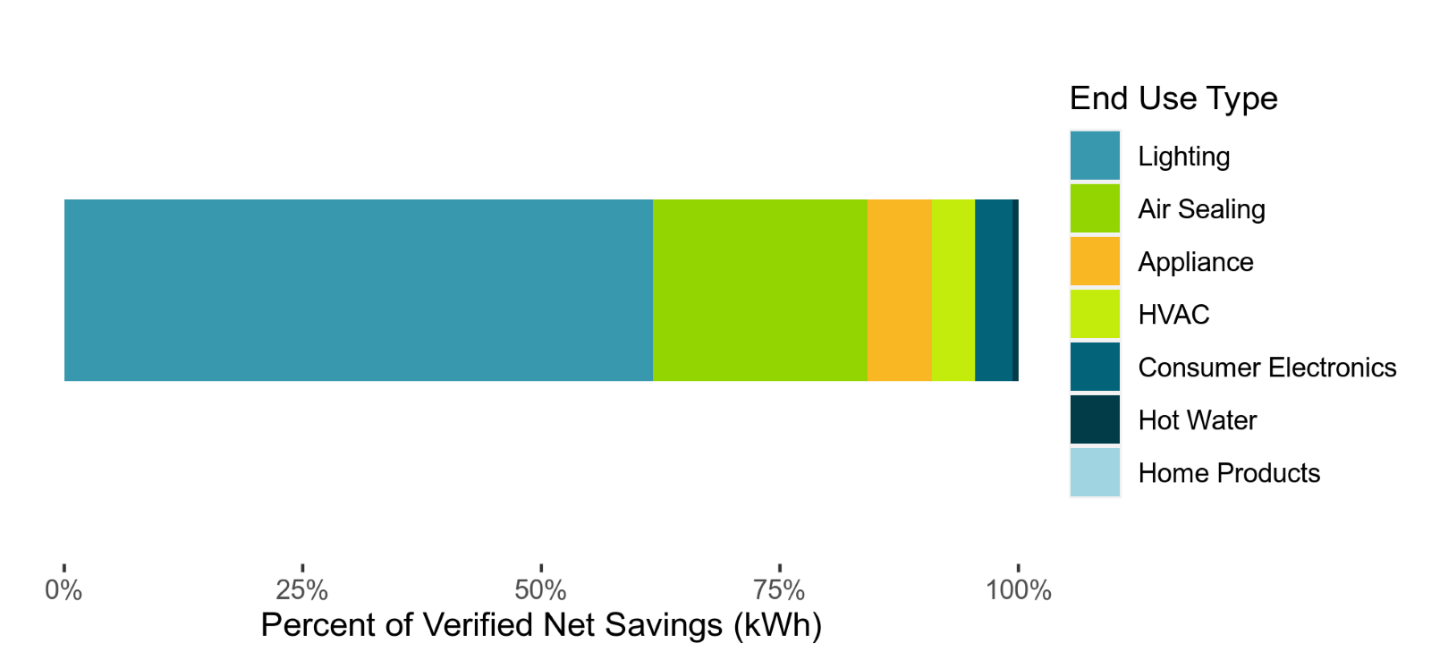 Cumulative Persisting Annual SavingsTable 4 to Table 6 show the cumulative persisting annual savings (CPAS) for the measures installed in CY2023. The electric CPAS across all measures installed in 2023 is shown in Table 4. The gas and other fuel contribution to CPAS (converted to equivalent electricity) are shown in Table 5. The combined savings are shown in Table 6.Table 4. CPAS – Electric† Lifetime savings are the sum of CPAS savings through the EUL.‡ Historical savings go back to CY2018. § Incremental expiring savings are equal to CPAS Yn-1 - CPAS Yn.|| Historic incremental expiring savings are equal to Historic CPAS Yn-1 – Historic CPAS Yn.# Program total incremental expiring savings are equal to current year total incremental expiring savings plus historic total incremental expiring savings. Source: Evaluation team analysisTable 5. CPAS – Other Fuel (Gas + Propane)† Lifetime savings are the sum of CPAS savings through the EUL.‡ Fossil fuel savings (from natural gas, propane, etc.) are reported in therms. kWh equivalent savings are calculated by multiplying therms savings by 29.31.§ Historical savings go back to CY2018.|| Incremental expiring savings are equal to CPAS Yn-1 - CPAS Yn.# Historic incremental expiring savings are equal to Historic CPAS Yn-1 – Historic CPAS Yn.*† Program total incremental expiring savings are equal to current year total incremental expiring savings plus historic total incremental expiring savings. Source: Evaluation team analysisTable 6. CPAS – Total† Lifetime savings are the sum of CPAS savings through the EUL.‡ Historical savings go back to CY2018. § Incremental expiring savings are equal to CPAS Yn-1 - CPAS Yn.|| Historic incremental expiring savings are equal to Historic CPAS Yn-1 – Historic CPAS Yn.# Program total incremental expiring savings are equal to current year total incremental expiring savings plus historic total incremental expiring savings. Source: Evaluation team analysis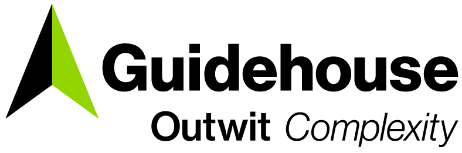 ComEd Retail/Online Program Impact Evaluation ReportEnergy Efficiency/Demand Response Plan: 
Program Year 2023 (CY2023) 
(1/1/2023-12/31/2023)ComEd Retail/Online Program Impact Evaluation ReportEnergy Efficiency/Demand Response Plan: 
Program Year 2023 (CY2023) 
(1/1/2023-12/31/2023)ComEd Retail/Online Program Impact Evaluation ReportEnergy Efficiency/Demand Response Plan: 
Program Year 2023 (CY2023) 
(1/1/2023-12/31/2023)ComEd Retail/Online Program Impact Evaluation ReportEnergy Efficiency/Demand Response Plan: 
Program Year 2023 (CY2023) 
(1/1/2023-12/31/2023)ComEd Retail/Online Program Impact Evaluation ReportEnergy Efficiency/Demand Response Plan: 
Program Year 2023 (CY2023) 
(1/1/2023-12/31/2023)ComEd Retail/Online Program Impact Evaluation ReportEnergy Efficiency/Demand Response Plan: 
Program Year 2023 (CY2023) 
(1/1/2023-12/31/2023)ComEd Retail/Online Program Impact Evaluation ReportEnergy Efficiency/Demand Response Plan: 
Program Year 2023 (CY2023) 
(1/1/2023-12/31/2023)ComEd Retail/Online Program Impact Evaluation ReportEnergy Efficiency/Demand Response Plan: 
Program Year 2023 (CY2023) 
(1/1/2023-12/31/2023)Prepared for:ComEdDRAFTMarch 12, 2024Prepared for:ComEdDRAFTMarch 12, 2024Prepared for:ComEdDRAFTMarch 12, 2024Prepared for:ComEdDRAFTMarch 12, 2024Prepared for:ComEdDRAFTMarch 12, 2024Prepared for:ComEdDRAFTMarch 12, 2024Prepared for:ComEdDRAFTMarch 12, 2024Prepared for:ComEdDRAFTMarch 12, 2024Prepared by:Prepared by:Prepared by:Prepared by:Prepared by:Amy BuegeVerdant Associates Neil CurtisGuidehouseNeil CurtisGuidehouseNeil CurtisGuidehouse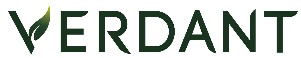 guidehouse.comCharles Maglione, Partner703.431.1983cmaglione@guidehouse.comJeff Erickson, Director608.616.4962jeff.erickson@guidehouse.comNeil Curtis, Director802.526.5119neil.curtis@guidehouse.comSavings CategoryUnitsEx Ante Gross Savings*Program Gross Realization RateVerified Gross Savings*Program Net-to-Gross Ratio (NTG)CY2021 Net Carryover SavingsCY2022 Net Carryover SavingsVerified Net Savings†Electric Energy Savings - Direct‡kWh195,379,7370.95185,182,6600.9415,679,77215,266,348204,637,870Electric Energy Savings -  
Converted from Other Fuel§kWh352,682,2870.98344,326,2460.88303,430,181Electric Energy Savings - Indirect from Fuel Switching (through Electrification)||kWh19,3532.1140,8840.8635,312Total Electric Energy Savings#kWh548,081,3780.97529,549,7890.9015,679,77215,266,348508,103,363Total Electric Energy Savings  
Including Carryover#kWh548,081,3781.06580,838,3040.8715,679,77215,266,348508,103,363Summer Peak*† Demand SavingskW97,9060.2221,6000.942,0151,93624,235Summer Peak*† Demand Savings 
 Including CarryoverkW97,9060.2928,2160.862,0151,93624,235Savings CategoryUnitsEx Ante Gross Savings*Program Gross Realization RateVerified Gross Savings*Program Net-to-Gross Ratio (NTG)CY2021 Net Carryover SavingsCY2022 Net Carryover SavingsVerified Net Savings†Electric Energy Savings - Direct‡kWh124,526,6790.98122,048,2341.005,613,3432,648,203129,745,344Electric Energy Savings -  
Converted from Other Fuel§kWh83,676,9270.9982,475,2021.0082,475,202Electric Energy Savings - Indirect from Fuel Switching (through Electrification)||kWh1,9792.074,0981.004,098Total Electric Energy Savings#kWh208,205,5840.98204,527,5341.005,613,3432,648,203212,224,644Total Electric Energy Savings  
Including Carryover#kWh208,205,5841.03214,422,3720.995,613,3432,648,203212,224,644Summer Peak*† Demand SavingskW23,8740.6315,0311.0070533615,997Summer Peak*† Demand Savings 
 Including CarryoverkW23,8740.6816,2850.9870533615,997Savings CategoryUnitsEx Ante Gross Savings*Program Gross Realization RateVerified Gross Savings*Program Net-to-Gross Ratio (NTG)CY2021 Net Carryover SavingsCY2022 Net Carryover SavingsVerified Net Savings†Electric Energy Savings - Direct‡kWh70,853,0580.8963,134,4260.8310,066,42912,618,14574,892,526Electric Energy Savings -  
Converted from Other Fuel§kWh269,005,3610.97261,851,0440.84220,954,979Electric Energy Savings - Indirect from Fuel Switching (through Electrification)||kWh17,3752.1236,7850.8531,214Total Electric Energy Savings#kWh339,875,7930.96325,022,2550.8410,066,42912,618,145295,878,719Total Electric Energy Savings  
Including Carryover#kWh339,875,7931.08366,415,9320.8110,066,42912,618,145295,878,719Summer Peak*† Demand SavingskW74,0320.096,5680.811,3101,6008,238Summer Peak*† Demand Savings 
 Including CarryoverkW74,0320.1611,9310.691,3101,6008,238CPAS Verified Net kWh SavingsCPAS Verified Net kWh SavingsCPAS Verified Net kWh SavingsCPAS Verified Net kWh SavingsCPAS Verified Net kWh SavingsCPAS Verified Net kWh SavingsSavings CategoryVerified Gross Savings (kWh)Lifetime Net Savings (kWh)†20182019202020212022202320242025202620272028CY2023 Program Total Contribution to CPAS236,512,0582,146,307,514204,673,182204,672,802194,873,013194,873,013182,244,317181,974,841Historic Program Total Contribution to CPAS‡382,319,670656,815,817942,574,8021,018,494,4181,237,290,7191,219,678,4021,035,970,791933,629,468844,712,922790,506,607592,621,547Program Total CPAS382,319,670656,815,817942,574,8021,018,494,4181,237,290,7191,424,351,5841,240,643,5931,128,502,4811,039,585,935972,750,924774,596,388CY2023 Program Incremental Expiring Savings§3819,799,788012,628,696269,477Historic Program Incremental Expiring Savings||17,612,317183,707,611102,341,32388,916,54654,206,315197,885,060Program Total Incremental Expiring Savings#17,612,317183,707,992112,141,11188,916,54666,835,011198,154,537Savings CategoryVerified Gross Savings (kWh)Lifetime Net Savings (kWh)†20292030203120322033203420352036203720382039CY2023 Program Total Contribution to CPAS236,512,0582,146,307,514180,442,864157,286,26379,767,84972,165,22461,793,95652,458,03749,364,86849,359,94647,894,53846,806,48246,550,342Historic Program Total Contribution to CPAS‡523,887,019401,706,068274,382,013171,369,864105,253,74285,462,51850,261,87215,765,1804,658,3653,124,4642,187,855Program Total CPAS704,329,883558,992,331354,149,862243,535,088167,047,698137,920,55599,626,74065,125,12652,552,90349,930,94648,738,197CY2023 Program Incremental Expiring Savings§1,531,97723,156,60177,518,4157,602,62510,371,2679,335,9193,093,1694,9221,465,4081,088,056256,140Historic Program Incremental Expiring Savings||68,734,528122,180,951127,324,055103,012,14966,116,12219,791,22435,200,64634,496,69211,106,8151,533,901936,609Program Total Incremental Expiring Savings#70,266,505145,337,552204,842,470110,614,77476,487,38929,127,14338,293,81534,501,61412,572,2232,621,9571,192,749Savings CategoryVerified Gross Savings (kWh)Lifetime Net Savings (kWh)†20402041204220432044204520462047204820492050CY2023 Program Total Contribution to CPAS236,512,0582,146,307,51446,550,34246,549,34546,006,28800000000Historic Program Total Contribution to CPAS‡2,085,8751,629,08928,976523Program Total CPAS48,636,21748,178,43446,035,2645230000000CY2023 Program Incremental Expiring Savings§0998543,05746,006,2880000000Historic Program Incremental Expiring Savings||101,980456,7861,600,11328,453523000000Program Total Incremental Expiring Savings#101,980457,7842,143,17046,034,741523000000CPAS Verified Net Therms SavingsCPAS Verified Net Therms SavingsCPAS Verified Net Therms SavingsCPAS Verified Net Therms SavingsCPAS Verified Net Therms SavingsCPAS Verified Net Therms SavingsCPAS Verified Net Therms SavingsCPAS Verified Net Therms SavingsSavings CategoryVerified Gross Savings (Therms)Lifetime Net Savings†20182019202020212022202320242025202620272028CY2023 Program Total Other Fuel Contribution to CPAS (Therms)11,747,740190,331,16810,352,44610,352,44610,352,44610,352,44610,352,44610,352,446CY2023 Program Total Other Fuel Contribution to CPAS (kWh Equivalent)‡344,326,2465,578,606,544303,430,181303,430,181303,430,181303,430,181303,430,181303,430,181Historic Program Total Other Fuel Contribution to CPAS (kWh Equivalent)§60,598,906176,247,714273,018,371439,388,860555,746,707555,746,707555,746,707555,746,707555,746,707555,746,707497,328,168Program Total Other Fuel CPAS (kWh Equivalent)60,598,906176,247,714273,018,371439,388,860555,746,707859,176,888859,176,888859,176,888859,176,888859,176,888800,758,349CY2023 Program Incremental Expiring Other Fuel Savings (Therms)00000CY2023 Program Incremental Expiring Other Fuel Savings (kWh Equivalent)||00000Historic Program Incremental Expiring Other Fuel Savings (kWh Equivalent)#0000058,418,539Program Total Incremental Expiring Other Fuel Savings (kWh Equivalent)*†0000058,418,539Savings CategoryVerified Gross Savings (Therms)Lifetime Net Savings†20292030203120322033203420352036203720382039CY2023 Program Total Other Fuel Contribution to CPAS (Therms)11,747,740190,331,16810,352,44610,352,44610,352,44610,352,44610,013,4008,559,8028,559,8028,556,1888,519,5928,519,7418,519,547CY2023 Program Total Other Fuel Contribution to CPAS (kWh Equivalent)‡344,326,2465,578,606,544303,430,181303,430,181303,430,181303,430,181293,492,755250,887,789250,887,789250,781,861249,709,228249,713,615249,707,924Historic Program Total Other Fuel Contribution to CPAS (kWh Equivalent)§497,328,168383,528,668288,848,202122,701,25819,523,42517,433,23515,029,32214,146,50714,146,50714,146,50714,146,507Program Total Other Fuel CPAS (kWh Equivalent)800,758,349686,958,849592,278,383426,131,439313,016,180268,321,024265,917,111264,928,368263,855,735263,860,122263,854,431CY2023 Program Incremental Expiring Other Fuel Savings (Therms)0000339,0461,453,59803,61436,596-150194CY2023 Program Incremental Expiring Other Fuel Savings (kWh Equivalent)||00009,937,42642,604,9660105,9281,072,633-4,3875,691Historic Program Incremental Expiring Other Fuel Savings (kWh Equivalent)#0113,799,50094,680,466166,146,944103,177,8332,090,1902,403,913882,815000Program Total Incremental Expiring Other Fuel Savings (kWh Equivalent)*†0113,799,50094,680,466166,146,944113,115,25944,695,1562,403,913988,7431,072,633-4,3875,691Savings CategoryVerified Gross Savings (Therms)Lifetime Net Savings†20402041204220432044204520462047204820492050CY2023 Program Total Other Fuel Contribution to CPAS (Therms)11,747,740190,331,1688,519,5478,519,5478,519,54700000000CY2023 Program Total Other Fuel Contribution to CPAS (kWh Equivalent)‡344,326,2465,578,606,544249,707,924249,707,924249,707,92400000000Historic Program Total Other Fuel Contribution to CPAS (kWh Equivalent)§14,146,50714,146,507Program Total Other Fuel CPAS (kWh Equivalent)263,854,431263,854,431249,707,92400000000CY2023 Program Incremental Expiring Other Fuel Savings (Therms)0008,519,5470000000CY2023 Program Incremental Expiring Other Fuel Savings (kWh Equivalent)||000249,707,9240000000Historic Program Incremental Expiring Other Fuel Savings (kWh Equivalent)#0014,146,50700000000Program Total Incremental Expiring Other Fuel Savings (kWh Equivalent)*†0014,146,507249,707,9240000000CPAS Verified Net kWh SavingsCPAS Verified Net kWh SavingsCPAS Verified Net kWh SavingsCPAS Verified Net kWh SavingsCPAS Verified Net kWh SavingsCPAS Verified Net kWh SavingsSavings CategoryVerified Gross Savings (kWh)Lifetime Net Savings (kWh)†201820192020202120222023202420252026202720282028CY2023 Program Total Contribution to CPAS580,838,3047,724,914,058508,103,363508,102,983498,303,194498,303,194485,674,498485,405,022485,405,022Historic Program Total Contribution to CPAS‡443,124,067833,269,0231,215,798,6651,457,883,2791,793,037,3681,775,425,0511,591,707,8831,489,366,5611,400,450,0151,346,252,8121,089,949,2441,089,949,244Program Total CPAS443,124,067833,269,0231,215,798,6651,457,883,2791,793,037,3682,283,528,4142,099,810,8661,987,669,7551,898,753,2091,831,927,3101,575,354,2661,575,354,266CY2023 Program Incremental Expiring Savings§3819,799,788012,628,696269,477269,477Historic Program Incremental Expiring Savings||17,612,317183,717,168102,341,32288,916,54654,197,203256,303,568256,303,568Program Total Incremental Expiring Savings#17,612,317183,717,549112,141,11088,916,54666,825,899256,573,045256,573,045Savings CategoryVerified Gross Savings (kWh)Lifetime Net Savings (kWh)†20292030203120322033203420352036203720382039CY2023 Program Total Contribution to CPAS580,838,3047,724,914,058483,873,045460,716,444383,198,030375,595,405355,286,712303,345,826300,252,657300,141,808297,603,767296,520,098296,258,266Historic Program Total Contribution to CPAS‡1,021,213,530785,232,295563,227,799294,023,638124,730,912102,829,57565,144,83429,765,32618,678,43417,270,97116,334,362Program Total CPAS1,505,086,5751,245,948,739946,425,829669,619,043480,017,624406,175,401365,397,491329,907,134316,282,201313,791,069312,592,628CY2023 Program Incremental Expiring Savings§1,531,97723,156,60177,518,4157,602,62520,308,69351,940,8853,093,169110,8502,538,0411,083,669261,832Historic Program Incremental Expiring Savings||68,735,714235,981,235222,004,496269,204,161169,292,72621,901,33737,684,74135,379,50811,086,8921,407,463936,609Program Total Incremental Expiring Savings#70,267,691259,137,836299,522,911276,806,786189,601,41973,842,22240,777,91035,490,35813,624,9332,491,1321,198,441Savings CategoryVerified Gross Savings (kWh)Lifetime Net Savings (kWh)†20402041204220432044204520462047204820492050CY2023 Program Total Contribution to CPAS580,838,3047,724,914,058296,258,266296,257,269295,714,21200000000Historic Program Total Contribution to CPAS‡16,232,06415,775,27828,658523Program Total CPAS312,490,330312,032,547295,742,8705230000000CY2023 Program Incremental Expiring Savings§0998543,057295,714,2120000000Historic Program Incremental Expiring Savings||102,298456,78615,746,62028,135523000000Program Total Incremental Expiring Savings#102,298457,78416,289,677295,742,347523000000